NAME: EGUAKUN JOSHUA OSADEBAWMENMATRIC NO: 16/ENG03/021DEPT: CIVIL ENGINEERINGCOURSE NAME: CIVIL ENGINEERING DRAWINGCOURSE CODE: CVE 312CARRY OVER STUDENTTEST 2 ANSWERS My Responsibilies in completion of Mr Lawrence building:I will undertake a proper site planning and investigation on the new land to understand the perimeter of the land, and foundation that suit the soil. Plan and design the building structures, following construction and government standards, using design software and drawing tools.Preparation of reports and back bending schedules Perform the setting-out of the building.Supervision of the site work on concrete cast and laying of reinforcement.I will take up the role of safety engineer and ensure that the work carried out by the workers and other related activities are as per the safety regulation of the respective state or area.Undergo activities and practices that comply with the client and the specification of the plan.I make sure I’m punctual in time and made the workers punctualDay to day work and material bought should be noted and the estimation of projects should be done correctly.Assures the work is completed and delivered without any defect and delay.Differences between architectural and civil engineering drawing SITE PLANNINGSite planning is a design tool used to determine an appropriate development outcome, based on an analysis of the development site’s constraints. The opportunities and constraints inherent to a site and the response to a program/design brief are analyzed and documented in an overall site planning document that should accompany a development application.Good site planning therefore starts with a comprehensive analysis of the site, within the immediate and regional context. The “whole of site” approach encompasses broader decisions regarding building orientation/ placement on site, including location of associated structures and infrastructure such as access and circulation arrangements.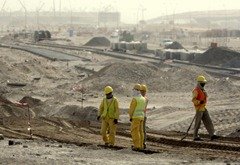 TYPES OF PAPER SIZEThe most common A paper sizes are:A3: 297 x 410 mmA3 paper is quite large. It is possible to buy A3 photocopy paper, though not all photocopiers/printers can handle it. It is typically used for:small postersdrawingsartworkA4: 210 x 297 mmA4 is the most commonly used International paper size. This is the size used for most:photocopy paperbusiness letterslegal/official documentsstudent notepadsbrochures, flyersNote that some items (brochures for example) may be A4 in size but actually made from A3 paper folded in two.A5: 148 x 210 mmA5 paper is half the size of A4. This is the size of many:private letters, invitationscommercial memossmall notepadsorganizers, diariessmall brochures, flyersgreetings cardsNote that some items (greetings cards for example) may be A5 in size but actually made from A4 paper folded in two.A6: 105 x 148 mmA6 is half the size of A5 and quarter the size of A4. It is often used in card form rather than paper, and is the size of many:invitation cardsgreetings cardsOther A sizesSizes larger than A3 exist but are rarely used by the general public. Sizes smaller than A6 (A7, A8 etc.) exist for such things as very small notepads, visiting cards etc.TYPES OF STAIRCASESome of the most common types of stair geometry include:StraightGenerally the most prevalent type of stairs, straight stairs comprise a single linear flight which does not change direction.Where there are more than 36 risers in consecutive flights of stairs, Approved Document K requires that there is at least one change of direction, with a landing that has a minimum length equal to the width of the stairs.Quarter-turnQuarter-turn, or L-shaped, stairs comprise a straight flight of stairs that makes a 90-degree turn after a landing. This type can be considered safer than a straight staircase since the landing reduces the number of treads in one flight and provides a place to rest.WinderThis type of stairs is similar to a quarter-turn staircase, but consists of winders which are wedge-shaped treads, wider on one side than the other. Winders allow a turn by 90-degrees (single winder) or 180-degrees (double winder).Half-turnHalf-turn, or U-shaped, stairs comprise two straight flights of stairs that make a 180-degree turn having been separated by a landing.SpiralThis type of stair is a compact design with flights resembling a circle (or part of a circle), and centered around a single vertical column. Similar to winder stairs, the treads are wedge-shaped but differ in that they are all uniformly sized (except the final one).Although spiral stairs are often considered to be aesthetically pleasing and effective in terms of space, they may not be the most convenient in terms of frequent use as the treads can often be less easy or safe to traverse than other types of stairs.HelicalA helical stair similar to a spiral stair, but the helix wraps around a central void rather than a column.CurvedAlso known as arched stairs, this type of stair comprises a continuous flight that is shaped like an arch, with no landings. The treads are wedge-shaped similar to winder stairs. Although achieving an elegant aesthetic, curved stairs are difficult to construct since all basic details, banisters, and so on, need to be curved.AUTOCAD AND ITS COMMANDSAutoCAD is a commercial computer-aided design (CAD) and drafting software application. AutoCAD is used in industry, by architects, project managers, engineers, graphic designers, city planners and other professionals.Below, you'll find an abbreviated list of commands that can be used in AutoCAD.Toggle General FeaturesManage ScreenManage DrawingsToggle Drawing ModesManage WorkflowA, B, CABCD, E, FDEFG, H, IGHIJ, K, LJKLM, N, OMNOP, Q, RPQRS, T, USTUV, W, XVWXY - ZYZPRACTICAL BArchitectural drawingArchitectural drawings describe the masonry works, wall finishing details (plastering, painting, tiling etc. ), floor finishing details(tiling, raised floor system, grano flooring for machines etc. …), ceiling finishing details, door, window opening locations and dimensions.If you want to know the size of room, location of bath room, toilets, lifts. Where will the garden, where will the cupboard TV etc. you go see an architectural drawing.Civil engineering drawingCivil drawings describe the key layout, framing plan, dimensions of every elements, sections, reinforcement details and construction sequence of the structure to be built.The location of columns, beams, thickness of slab, how much concrete you gonna need, how much steel it will consume, how the rooms will be constructed, how the building will rise, you go see a Civil engineering drawing.BEMEBEME is a document which lists all the items necessary for the complete construction of civil engineering works.Each item includes a description and estimated measure or quantity (BOQ).Engineers use BEMEBill of quantitiesBill of quantities gives brief identifying descriptions on the items in the BEME. Bill of quantities gives estimated quantities of works to be done.Bill of quantities serves as an approximate checklist for the successful contractor in ordering materials and assessing his requirement of labour.Contractors use BOQSectionSection is the view obtained after cutting the structure, for example sectional view of a room cut into two will show us the thickness of the wall, may be the doors and windows. Sectional view also depends on from which view you are seeing the structure. it can be a top view or a side view.ElevationElevation is a view, which is how you see or view a side of a structure when you are standing in the front, back and side. Working drawingThe purpose of working drawing is to show how the design of a structure is to be materialized.Working drawing are neatly arranged and systematically numbered, clear, simple, and clean.Working drawings may include tones, hatches to emphasize different materials. Presentation drawingIn presentation drawing the main focus in this drawing is it visual appeal (Attractiveness).Presentation drawing includes people, vehicles and tree.Some Common ISO Paper Sizes: A SeriesSome Common ISO Paper Sizes: A SeriesSome Common ISO Paper Sizes: A Seriesformatsize in millimeterssize in
inchesA2420 x 59416.5 x 23.4A3297 x 42011.7 x 16.5A4210 x 2978.3 x 11.7A5148 x 2105.8 x 8.3A6105 x 1484.1 x 5.8A774 x 1052.9 x 4.1Ctrl+GToggle GridCtrl+ECycle isometric planesCtrl+FToggle running object snapsCtrl+HToggle Pick StyleCtrl+Shift+HToggle Hide palletsCtrl+IToggle CoordsCtrl+Shift+IToggle Infer ConstraintsCtrl+0 (zero)Clean ScreenCtrl+1Property PaletteCtrl+2Design Center PaletteCtrl+3Tool PaletteCtrl+4Sheet Set PaletteCtrl+6DBConnect ManagerCtrl+7Markup Set Manager PaletteCtrl+8Quick CalcCtrl+9Command LineCtrl+NNew DrawingCtrl+SSave drawingCtrl+OOpen drawingCtrl+PPlot dialog boxCtrl+TabSwitch to nextCtrl+Shift+TabSwitch to previous drawingCtrl+Page UpSwitch to previous tab in current drawingCtrl+Page DownSwitch to next tab in current drawingCtrl+QExitCtrl+Shift+SSave drawing asF1Display HelpF2Toggle text screenF3Toggle object snap modeF4Toggle 3DOsnapF5Toggle IsoplaneF6Toggle Dynamic UCSF7Toggle grid modeF8Toggle ortho modeF9Toggle snap modeF10Toggle polar modeF11Toggle object snap trackingF12Toggle dynamic input modeCtrl+ASelect all objectsCtrl+CCopy objectCtrl+KInsert hyperlinkCtrl+XCut objectCtrl+VPaste objectCtrl+Shift+CCopy to clipboard with base pointCtrl+Shift+VPaste data as blockCtrl+ZUndo last actionCtrl+YRedo last actionCtrl+[Cancel current command (or ctrl+\)ESCCancel current commandAARC / Creates an arcADCADCENTER / Manages and inserts content such as blocks, xrefs, and hatch patternsAAAREA / Calculates the area and perimeter of objects or of defined areasALALIGN / Aligns objects with other objects in 2D and 3DAPAPPLOAD / Load ApplicationARARRAY / Creates multiple copies of objects in a patternARRACTRECORD / Starts the Action RecorderARMACTUSERMESSAGE / Inserts a user message into an action macroARUACTUSERINPUT / Pauses for user input in an action macroARSACTSTOP / Stops the Action Recorder and provides the option of saving the recorded actions to an action macro fileATIATTIPEDIT / Changes the textual content of an attribute within a blockATTATTDEF / Redefines a block and updates associated attributesATEATTEDIT / Changes attribute information in a blockBBLOCK / Creates a block definition from selected objectsBCBCLOSE / Closes the Block EditorBEBEDIT / Opens the block definition in the Block EditorBHHATCH / Fills an enclosed area or selected objects with a hatch pattern, solid fill, or gradient fillBOBOUNDARY / Creates a region or a polyline from an enclosed areaBRBREAK / Breaks the selected object between two pointsBSBSAVE / Saves the current block definitionBVSBVSTATE / Creates, sets, or deletes a visibility state in a dynamic blockCCIRCLE / Creates a circleCAMCAMERA / Sets a camera and target location to create and save a 3D perspective view of objectsCBARCONSTRAINTBAR / A toolbar-like UI element that displays the available geometric constraints on an objectCHPROPERTIES / Controls properties of existing objectsCHACHAMFER / Bevels the edges of objectsCHKCHECKSTANDARDS / Checks the current drawing for standards violationsCLICOMMANDLINE / Displays the Command Line windowCOLCOLOR / Sets the color for new objectsCOCOPY / Copies objects a specified distance in a specified directionCTCTABLESTYLE / Sets the name of the current table styleCUBENAVVCUBE / Controls the visibility and display properties of the ViewCube toolCYLCYLINDER / Creates a 3D solid cylinderDDIMSTYLE / Creates and modifies dimension stylesDANDIMANGULAR / Creates an angular dimensionDARDIMARC / Creates an arc length dimensionDBADIMBASELINE / Creates a linear, angular, or ordinate dimension from the baseline of the previous or selected dimensionDBCDBCONNECT / Provides an interface to external database tablesDCEDIMCENTER / Creates the center mark or the centerlines of circles and arcsDCODIMCONTINUE / Creates a dimension that starts from an extension line of a previously created dimensionDCONDIMCONSTRAINT / Applies dimensional constraints to selected objects or points on objectsDDADIMDISASSOCIATE / Removes associativity from selected dimensionsDDIDIMDIAMETER / Creates a diameter dimension for a circle or an arcDEDDIMEDIT / Edits dimension text and extension linesDIDIST / Measures the distance and angle between two pointsDIVDIVIDE / Creates evenly spaced point objects or blocks along the length or perimeter of an objectDJLDIMJOGLINE / Adds or removes a jog line on a linear or aligned dimensionDJODIMJOGGED / Creates jogged dimensions for circles and arcsDLDATALINK / The Data Link dialog box is displayedDLUDATALINKUPDATE / Updates data to or from an established external data linkDODONUT / Creates a filled circle or a wide ringDORDIMORDINATE / Creates ordinate dimensionsDOVDIMOVERRIDE / Controls overrides of system variables used in selected dimensionsDRDRAWORDER / Changes the draw order of images and other objectsDRADIMRADIUS / Creates a radius dimension for a circle or an arcDREDIMREASSOCIATE / Associates or re-associates selected dimensions to objects or points on objectsDRMDRAWINGRECOVERY / Displays a list of drawing files that can be recovered after a program or system failureDSDSETTINGS / Sets grid and snap, polar and object snap tracking, object snap modes, Dynamic Input, and Quick PropertiesDTTEXT / Creates a single-line text objectDVDVIEW / Defines parallel projection or perspective views by using a camera and targetDXDATAEXTRACTION / Extracts drawing data and merges data from an external source to a data extraction table or external fileEERASE / Removes objects from a drawingEDDDEDIT / Edits single-line text, dimension text, attribute definitions, and feature control framesELELLIPSE / Creates an ellipse or an elliptical arcEPDFEXPORTPDF / Exports drawing to PDFEREXTERNALREFERENCES / Opens the External References paletteEXEXTEND / Extends objects to meet the edges of other objectsEXITQUIT / Exits the programEXPEXPORT / Saves the objects in a drawing to a different file formatEXTEXTRUDE / Extends the dimensions of a 2D object or 3D face into 3D spaceFFILLET / Rounds and fillets the edges of objectsFIFILTER / Creates a list of requirements that an object must meet to be included in a selection setFSFSMODE / Creates a selection set of all objects that touch the selected objectFSHOTFLATSHOT / Creates a 2D representation of all 3D objects based on the current viewGGROUP / Creates and manages saved sets of objects called groupsGCONGEOCONSTRAINT / Applies or persists geometric relationships between objects or points on objectsGDGRADIENT / Fills an enclosed area or selected objects with a gradient fillGEOGEOGRAPHICLOCATION / Specifies the geographic location information for a drawing fileHHATCH / Fills an enclosed area or selected objects with a hatch pattern, solid fill, or gradient fillHEHATCHEDIT / Modifies an existing hatch or fillHIHIDE / Regenerates a 3D wireframe model with hidden lines suppressedIINSERT / Inserts a block or drawing into the current drawingIADIMAGEADJUST / Controls the image display of the brightness, contrast, and fade values of imagesIATIMAGEATTACH / Inserts a reference to an image fileICLIMAGECLIP / Crops the display of a selected image to a specified boundaryIDID / Displays the UCS coordinate values of a specified locationIMIMAGE / Displays the External References paletteIMPIMPORT / Imports files of different formats into the current drawingININTERSECT / Creates a 3D solid, surface, or 2D region from overlapping solids, surfaces, or regionsINFINTERFERE / Creates a temporary 3D solid from the interferences between two sets of selected 3D solidsIOINSERTOBJ / Inserts a linked or embedded objectJJOIN / Joins similar objects to form a single, unbroken objectJOGDIMJOGGED / Creates jogged dimensions for circles and arcsLLINE / Creates straight line segmentsLALAYER / Manages layers and layer propertiesLASLAYERSTATE / Saves, restores, and manages named layer statesLEQLEADER / Creates a leader and leader annotationLENLENGTHEN / Changes the length of objects and the included angle of arcsLESSMESHSMOOTHLESS / Decreases the level of smoothness for mesh objects by one levelLILIST / Displays property data for selected objectsLOLAYOUT / Creates and modifies drawing layout tabsLTLINETYPE / Loads, sets, and modifies linetypesLTSLTSCALE / Changes the scale factor of linetypes for all objects in a drawingLWLWEIGHT / Sets the current lineweight, lineweight display options, and lineweight unitsMMOVE / Moves objects a specified distance in a specified directionMAMATCHPROP / Applies the properties of a selected object to other objectsMEMEASURE / Joins similar objects to form a single, unbroken objectMEAMEASUREGEOM / Measures the distance, radius, angle, area, and volume of selected objects or sequence of pointsMIMIRROR / Creates a mirrored copy of selected objectsMLMLINE / Creates multiple parallel linesMLAMLEADERALIGN / Aligns and spaces selected multileader objectsMLCMLEADERCOLLECT / Organizes selected multileaders that contain blocks into rows or columns, and displays the result with a single leaderMLDMLEADER / Creates a multileader objectMLEMLEADEREDIT / Adds leader lines to, or removes leader lines from, a multileader objectMLSMLEADERSTYLE / Creates and modifies multileader stylesMOPROPERTIES / Controls properties of existing objectsMOREMESHSMOOTHMORE / Increases the level of smoothness for mesh objects by one levelMSMSPACE / Switches from paper space to a model space viewportMSMMARKUP / Opens the Markup Set ManagerMTMTEXT / Creates a multiline text objectMVMVIEW / Creates and controls layout viewportsNORTHGEOGRAPHICLOCATION / Specifies the geographic location information for a drawing fileNSHOTNEWSHOT / Creates a named view with motion that is played back when viewed with ShowMotionNVIEWNEWVIEW / Creates a named view with no motionOOFFSET / Creates concentric circles, parallel lines, and parallel curvesOFFSETSRFSURFOFFSET/ Creates a parallel surface or solid by setting an offset distance from a surfaceOPOPTIONS / Customizes the program settingsORBIT / 3DO3DORBIT / Rotates the view in 3D space, but constrained to horizontal and vertical orbit onlyOSOSNAP / Sets running object snap modesPPAN / Adds a parameter with grips to a dynamic block definitionPAPASTESPEC / Pastes objects from the Clipboard into the current drawing and controls the format of the dataPARPARAMETERS / Controls the associative parameters used in the drawingPARAMBPARAMETER / Adds a parameter with grips to a dynamic block definitionPATCHSURFPATCH / Creates a new surface by fitting a cap over a surface edge that forms a closed loopPCATTACHPOINTCLOUDATTACH / Inserts an indexed point cloud file into the current drawingPEPEDIT / Edits polylines and 3D polygon meshesPLPLINE / Creates a 2D polylinePOPOINT / Creates a point objectPOFFHIDEPALETTES / Hides currently displayed palettes (including the command line)POLPOLYGON / Creates an equilateral closed polylinePONSHOWPALETTES / Restores the display of hidden palettesPRPROPERTIES / Displays Properties palettePREPREVIEW / Displays the drawing as it will be plottedPRINTPLOT / Plots a drawing to a plotter, printer, or filePSPSPACE / Switches from a model space viewport to paper spacePSOLIDPOLYSOLID / Creates a 3D wall-like polysolidPUPURGE / Removes unused items, such as block definitions and layers, from the drawingPYRPYRAMID / Creates a 3D solid pyramidQCQUICKCALC / Opens the QuickCalc calculatorQCUIQUICKCUI / Displays the Customize User Interface Editor in a collapsed stateQPQUICKPROPERTIES / Displays open drawings and layouts in a drawing in preview imagesQQSAVE / Saves the current drawingQVDQVDRAWING / Displays open drawings and layouts in a drawing using preview imagesQVDCQVDRAWINGCLOSE / Closes preview images of open drawings and layouts in a drawingQVLQVLAYOUT / Displays preview images of model space and layouts in a drawingQVLCQVLAYOUTCLOSE / Closes preview images of model space and layouts in the current drawingRREDRAW / Refreshes the display in the current viewportRAREDRAWALL / Refreshes the display in all viewportsRCRENDERCROP / Renders a specified rectangular area, called a crop window, within a viewportREREGEN / Regenerates the entire drawing from the current viewportREAREGENALL / Regenerates the drawing and refreshes all viewportsRECRECTANG / Creates a rectangular polylineREGREGION / Converts an object that encloses an area into a region objectRENRENAME / Changes the names assigned to items such as layers and dimension stylesREVREVOLVE / Creates a 3D solid or surface by sweeping a 2D object around an axisROROTATE / Rotates objects around a base pointRPRENDERPRESETS / Specifies render presets, reusable rendering parameters, for rendering an imageRRRENDER / Creates a photorealistic or realistically shaded image of a 3D solid or surface modelRWRENDERWIN / Displays the Render window without starting a rendering operationSSTRETCH / Stretches objects crossed by a selection window or polygonSCSCALE / Enlarges or reduces selected objects, keeping the proportions of the object the same after scalingSCRSCRIPT / Executes a sequence of commands from a script fileSECSECTION / Uses the intersection of a plane and solids, surfaces, or mesh to create a regionSETSETVAR / Lists or changes the values of system variablesSHASHADEMODE / Starts the VSCURRENT commandSLSLICE / Creates new 3D solids and surfaces by slicing, or dividing, existing objectsSNSNAP / Restricts cursor movement to specified intervalsSOSOLID / Creates solid-filled triangles and quadrilateralsSPSPELL / Checks spelling in a drawingSPESPLINEDIT / Edits a spline or spline-fit polylineSPLSPLINE / Creates a smooth curve that passes through or near specified pointsSPLANESECTIONPLANE / Creates a section object that acts as a cutting plane through 3D objectsSPLAYSEQUENCEPLAY / Plays named views in one categorySPLITMESHSPLIT / Splits a mesh face into two facesSSMSHEETSET / Opens the Sheet Set ManagerSTSTYLE / Creates, modifies, or specifies text stylesSTASTANDARDS / Manages the association of standards files with drawingsSUSUBTRACT / Combines selected 3D solids, surfaces, or 2D regions by subtractionTMTEXT / Creates a multiline text objectTATEXTALIGN / Aligns multiple text objects vertically, horizontally, or obliquelyTBTABLE / Creates an empty table objectTEDTEXTEDIT / Edits a dimensional constraint, dimension, or text objectTHTHICKNESS / Sets the default 3D thickness property when creating 2D geometric objectsTITILEMODE / Controls whether paper space can be accessedTOLTOLERANCE / Creates geometric tolerances contained in a feature control frameTORTORUS / Creates a donut-shaped 3D solidTPTOOLPALETTES / Opens the Tool Palettes windowTRTRIM / Trims objects to meet the edges of other objectsTSTABLESTYLE / Creates, modifies, or specifies table stylesUCUCSMAN / Manages defined user coordinate systems.UNUNITS / Controls coordinate and angle display formats and precision.UNHIDE / UNISOLATEUNISOLATEOBJECTS / Displays objects previously hidden with the ISOLATEOBJECTS or HIDEOBJECTS command.UNIUNION / Unions two solid or two region objects.VVIEW / Saves and restores named views, camera views, layout views, and preset views.VGOVIEWGO / Restores a named view.VPVPOINT / Sets the 3D viewing direction.VPLAYVIEWPLAY / Plays the animation associated to a named view.VSVSCURRENT / Sets the visual style in the current viewport.VSMVISUALSTYLES / Creates and modifies visual styles and applies a visual style to a viewport.WWBLOCK / Writes objects or a block to a new drawing file.WEWEDGE / Creates a 3D solid wedge.WHEELNAVSWHEEL / Displays a wheel that contains a collection of view navigation tools.XEXPLODE / Breaks a compound object into its component objects.EXPLODE / Breaks a compound object into its component objects.EXPLODE / Breaks a compound object into its component objects.XAXATTACH / Inserts a DWG file as an external reference (xref).XATTACH / Inserts a DWG file as an external reference (xref).XATTACH / Inserts a DWG file as an external reference (xref).XBXBIND / Binds one or more definitions of named objects in an xref to the current drawing.XBIND / Binds one or more definitions of named objects in an xref to the current drawing.XBIND / Binds one or more definitions of named objects in an xref to the current drawing.XCXCLIP / Crops the display of a selected external reference or block reference to a specified boundary.XCLIP / Crops the display of a selected external reference or block reference to a specified boundary.XLXLXLINE / Creates a line of infinite length.XLINE / Creates a line of infinite length.XRXRXREF / Starts the EXTERNALREFERENCES command.XREF / Starts the EXTERNALREFERENCES command.ZZOOM / Increases or decreases the magnification of the view in the current viewport.ZEBRAANALYSISZEBRA / Projects stripes onto a 3D model to analyze surface continuity.ZIPETRANSMIT / Creates a Self-Extracting or Zipped Transmittal Package.